KELIO NR. 1719 BELVEDERIS–KLAUSUČIAI–GIRKAI SANKRYŽA SU A. DAUGĖLOS GATVE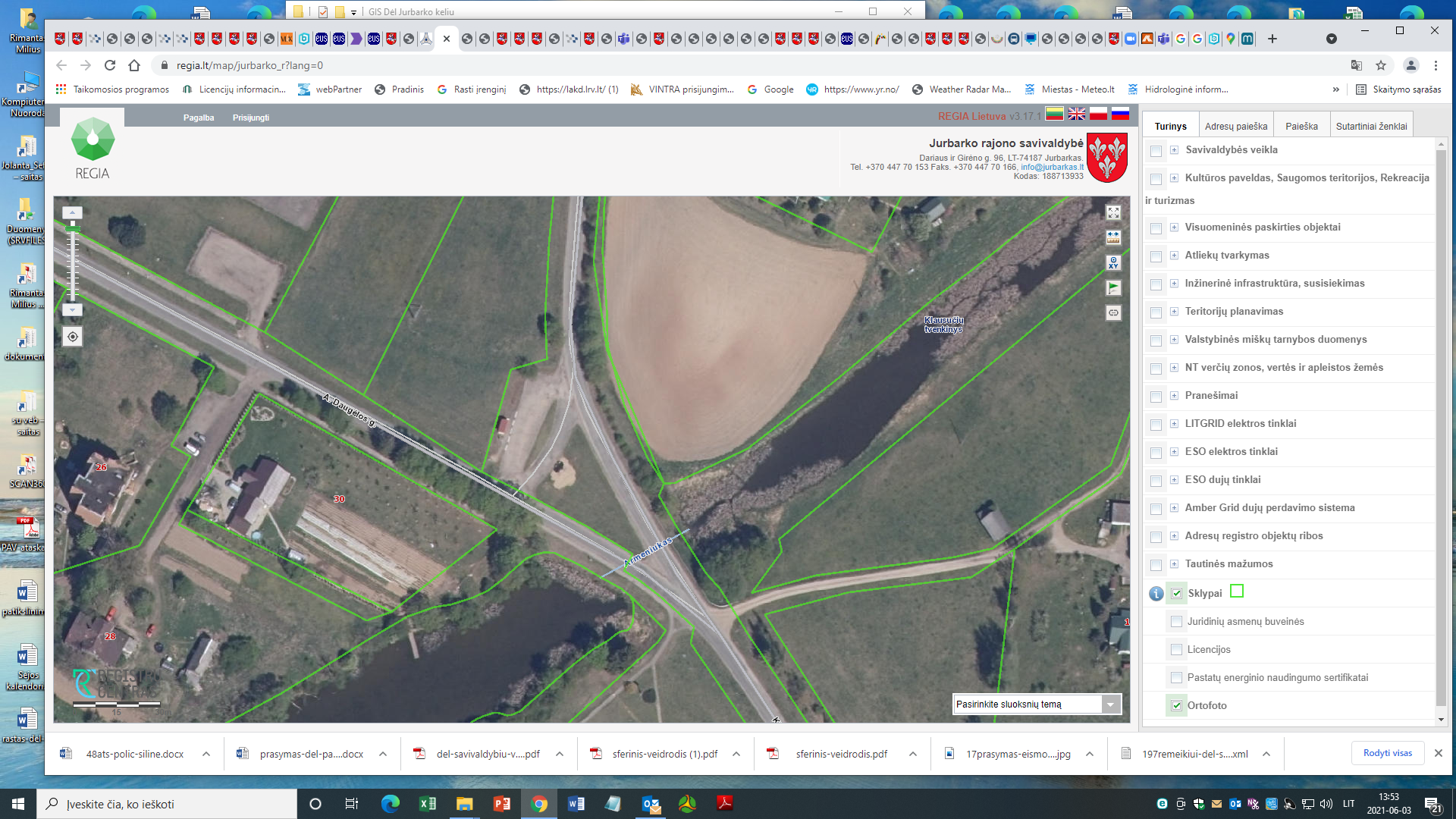 